Atividades de Educação Física da Sequência Didática de Agosto/setembro/outubro/novembro/dezembro–02/11 a 06/11 - 3° Anos 02/03.Senhores pais ou responsáveis as fotos ou vídeos da atividade devem ser enviadas no whatsApp. Obrigado.ATIVIDADE 13 – PÊNDULO AO ALVOMaterial: cabo de vassoura, barbante, bolas, objetos para servir de alvo e papel.Organização do espaço/local: Em casa.Descrição da atividade: Para realizar a atividade vamos pegar o barbante de mais ou menos 1 metro e amarrar na ponta do cabo de vassoura, na outra ponta do barbante amarre uma bola feita de papel. Em uma distância de mais ou menos 1 metro coloque objetos para serem derrubados com a bola pendurada no bastão, fazendo um movimento em forma de pêndulo, na sequência use alguns objetos para servir de base onde colocaremos bolas sobre estes objetos para elas serem derrubadas. Tendo algumas outras variações possíveis.Realize a atividade conforme o vídeo repassado no grupo de whatsApp.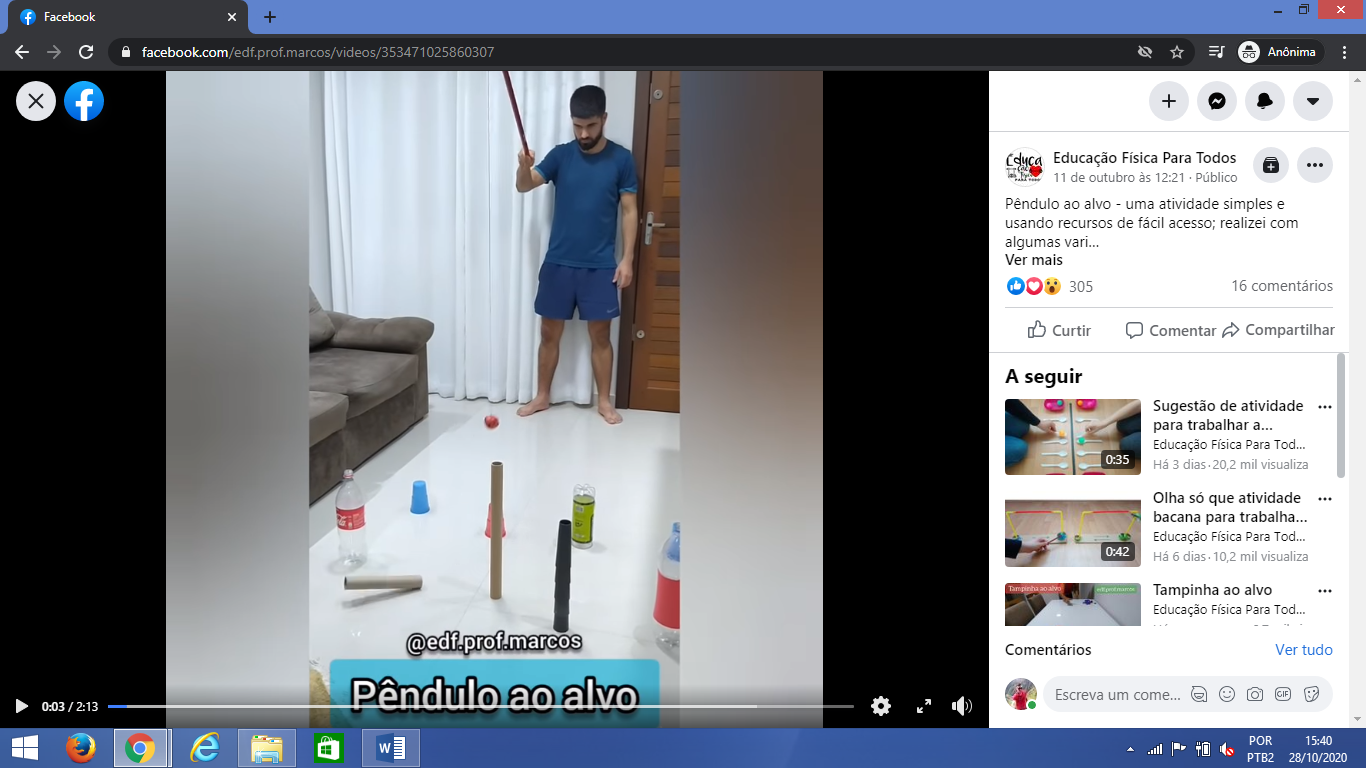 Escola Municipal de Educação Básica Augustinho Marcon.Catanduvas, novembro de 2020.Diretora: Tatiana Bittencourt Menegat. Assessora Técnica Pedagógica: Maristela Apª. Borella Baraúna.Assessora Técnica Administrativa: Margarete Petter Dutra.Professor: Rafael MunarettoDisciplina: Educação Física Turma: 3º ano 